Modello domanda di iscrizione all’albo degli scrutatori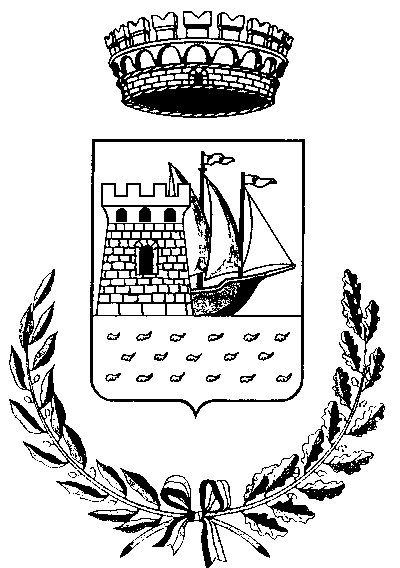 (art. 9, Legge 30/04/1999, n. 120)Al Sindaco del Comune di TERRALBA Il/La sottoscritto/a…………………………………………………………………………………..nato/a a ...............................................…………............................... il ...............................................residente a TERRALBA in .........…………………….................................. n. ....................................Tel. ......................….........., di professione .................. ………..........................................................PREMESSOche con pubblico manifesto, affisso nel mese di ottobre, il Sindaco di Terralba invitava gli elettori, qualora fossero interessati, a presentare apposita domanda per essere inclusi nell’albo delle persone idonee all’ufficio di scrutatore di seggio elettorale di cui all’art. 1 della legge 08/03/1989, n. 95, modificato dall’art. 9 della legge 30 aprile 1999, n. 120, entro il mese di novembre c.a.CHIEDEdi essere incluso nel predetto albo, a decorrere dal 1 gennaio dell’anno successivo, in quanto disponibile a svolgere le funzioni di scrutatore.A tale fine dichiara di:di essere a conoscenza di quanto prescritto dall’art. 76 del d.P.R. n. 445/2000, sulla responsabilità penale cui può andare incontro in caso di dichiarazioni mendaci;essere elettore del Comune di TERRALBA;di avere assolto gli obblighi scolastici;di avere conseguito il seguente titolo di studio.................................................................………….......………............. in data ...... ……….........presso................……………..........……………................... con sede in ......................................non trovarsi nelle condizioni di cui all’art.38 del T.U. delle leggi recanti norme per la elezione della Camera dei deputati approvato con d.P.R. 30 marzo 1957, n.361, ed all’art.23 del T.U. delle leggi per la composizione degli organi delle amministrazioni comunali approvato con d.P.R. 16/05/60, n.570 (1);di essere informato, ai sensi e per gli effetti di cui al d.Lgs. n. 196/2003 che i dati personali raccolti saranno trattati, anche con strumenti informatici, esclusivamente nell’ambito del procedimento per il quale la presente dichiarazione viene resaTERRALBA, ..................		IL RICHIEDENTE.........................................SI ALLEGA FOTOCOPIA DEL DOCUMENTO DI IDENTITÀSono esclusi dalle funzioni di scrutatore:i dipendenti dei Ministeri dell’Interno, delle Poste e Telecomunicazioni e dei Trasporti;gli appartenenti a Forze Armate in servizio;i medici provinciali, gli ufficiali sanitari ed i medici condotti;i Segretari Comunali ed i dipendenti dei Comuni, addetti o comandati a prestare servizio presso gli Uffici Elettorali comunali;i candidati alle elezioni per le quali si svolge la votazione.